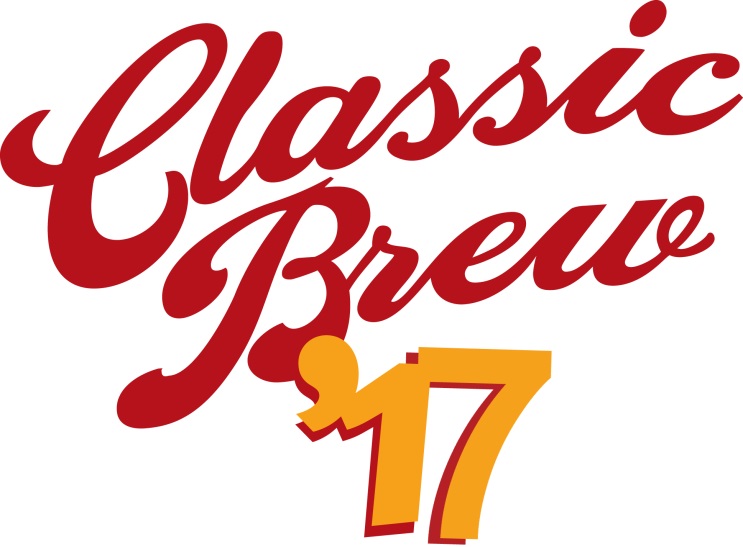 2017  Sponsorship Sign-Up FormContact  Information Company/Organization: ________________________________________________________Contact Name: _______________________________________________________________Address: _________________________________  City: ______________________________ State: _______________________________  Zip: ___________________________________Phone:    (______)    _________    -   ______________E-Mail: _____________________________________________________________________Payment  MethodMy Check Is Enclosed_______________        Please Invoice Me________________Charge My:   AMEX_______   MC_________    Visa_________   Disc____________Account #______________________________  Expiration Date___________  V-Code_______Signature     ________________________________________________________________                                       Please  Check  Sponsorship  Level			_____			$2,500 Premium Lager  Sponsorship			_____			$2,000  Brew Master Sponsorship                                           _____			$1,500 Stout Supporter Sponsorship			SOLD!			T-Shirt Sponsor  - $2,500 ( B&J’s Pizza Restaurant)E-mail To:       stevehindman@kedt.orgor Mail To:	KEDT		 Attention: Steve Hindman3205 S. StaplesCorpus Christi TX 78411KEDT Is A 501 C(3) Nonprofit Organization                                                        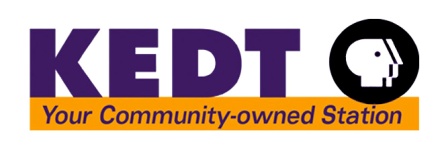 